Tíð5 x 15 min.5 x 15 min.5 x 15 min.5 x 15 min.5 x 15 min.20 Min.20 min. 15 Min.20 min.Vika 19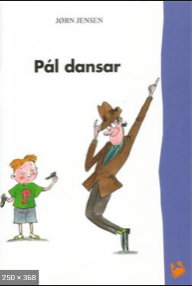 Krabbabók + uppgávurKrabbabók + uppgávurKrabbabók + uppgávurKrabbabók + uppgávurKrabbabók + uppgávur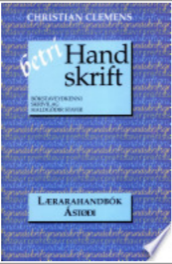 Skriva 3 síður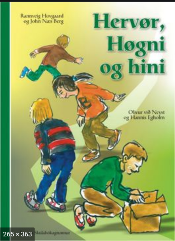 s. 80-82 + uppgávur á s. 14-17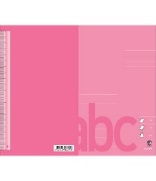 Skriva eina søgu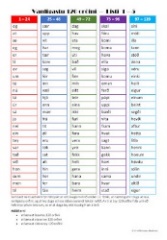 Tey 120 orðini1 síðu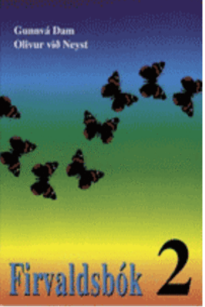 Firvaldsbók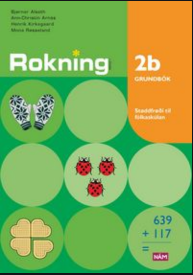 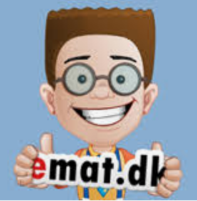 Emat.dkEmat.dkNavn:s.63-73 s.74-77 s. 103-107 Uppg. FUppg. GNavn: